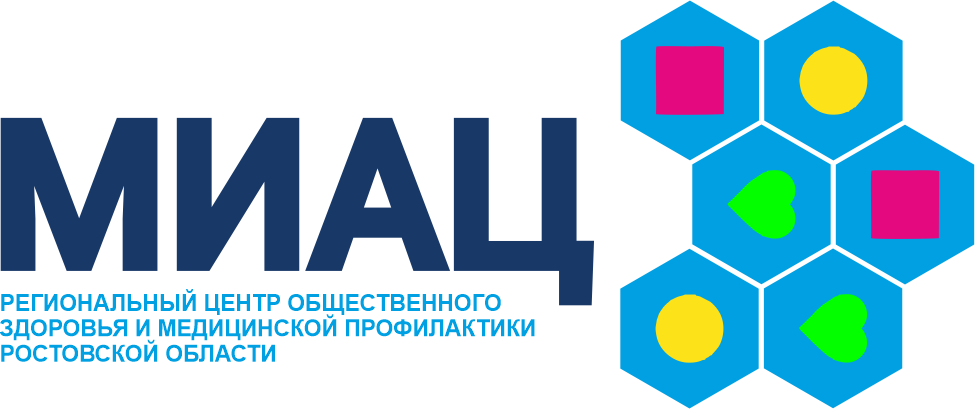 Памятка для курящих матерей(памятка для населения)Немало курящих женщин мечтает о ребенке. Некоторые продолжают курить и во время беременности, ссылаясь на распространенный миф о том, что попытка бросить - сильный стресс для организма будущей матери.
19 фактов о том, почему отказаться от вредных привычек нужно заблаговременно до зачатия.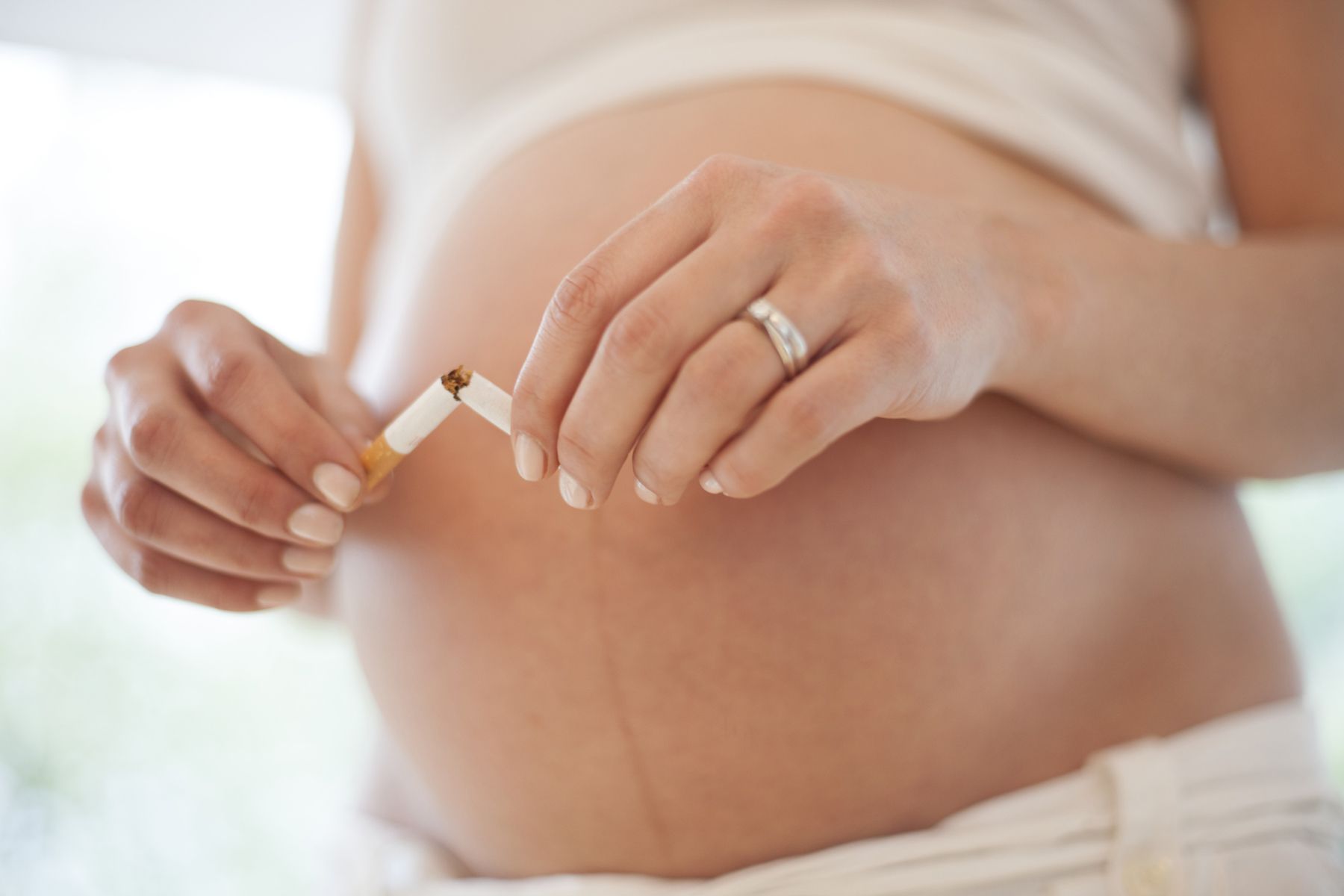 	До зачатияТабачный дым содержит свыше 4000 химических соединений. Более 60 из них обладают канцерогенным действием. Никотин. Не канцерогенен, но является основным веществом, вызывающим табачную зависимость. Таким образом организм испытывает на себе продолжительное воздействие табачного дыма и канцерогенных веществ.Курение снижает репродуктивные способности у обоих родителей - приводит к снижению подвижности сперматозоидов у мужчин, а у женщин - к нарушению овуляции, затруднению перемещения яйцеклеток по маточным трубам и ухудшению имплантации яйцеклетки в матке. Поэтому, курящим парам, которые планируют беременность, в первую очередь советуют отказаться от этой привычки, причём вместе - и отцу, и матери. Рекомендуется, чтобы после отказа от курения до зачатия ребенка прошло не менее, чем полгода. Тогда организм сумеет восстановить значительную часть разрушений, причиненных курением.	Во время беременностиКурение повышает риск отслойки плаценты, что приводит к выкидышу или внутриутробной смерти плода. У курящих женщин воозможно развитие маточных кровотечений во время беременности и неправильного расположения плаценты. Воздействие токсинов табачного дыма повышает риск невынашивания беременности.Недостаток кислорода в период внутриутробного развития приводит к тому, что у женщины в два раза повышается риск родить ребенка с дефицитом веса (менее 2500 г). Если плод недополучает питательные вещества и кислород, он начинает отставать в развитии. Риск смерти новорожденного повышается на 20-35 процентов, увеличивается вероятность снижения интеллекта у малыша. Никотин вызывает нарушение кровотока в матке и плаценте - ребенок в утробе получает меньше кислорода и питательных веществ, возникает гипоксия плода. Одна из самых чувствительных к гипоксии -  половая система. Больше всего страдают мальчики, у которых возможно недоразвитие половой системы.Оксид углерода, который содержится в табачном дыме, связывает гемоглобин. Это уменьшает количество кислорода, который это вещество переносит - в том числе и в организм малыша. Это приводит к хронической гипоксии плода.У курящих мам чаще рождаются дети с полидактилией - лишними пальцами на руках и ногах. Курение нарушает функции щитовидной железы у будущей мамы и ее ребенка.Возникают трудности с рождением мальчика. Y-хромосома, наличие которой и определяет мужской пол будущего ребёнка, гораздо более чувствительна ко всякого рода негативным воздействиям и сами эмбрионы мужского пола более требовательны к условиям выживания. У курящих родителей мальчики рождаются почти в два раза реже, чем девочки. Чаще всего из-за внутриутробной гибель плода с Y-хромосомой. Никотин замедляет выработку гормона пролактина, стимулирующего выделение грудного молока.Под действием табачного дыма в молоке уменьшается количество гормонов, витаминов и антител.Концентрация никотина в молоке почти в три раза выше, чем в крови матери.Дети курящих матерей в два раза больше рискуют стать жертвой синдрома внезапной младенческой смерти, чем дети некурящих. Также у них повышен риск развития бронхиальной астмы, аллергических, онкологических и других заболеваний.У курившей во время беременности женщины ребёнок рождается уже никотинзависимым. Активные вещества, содержащиеся в табачном дыме, свободно проникают через плаценту. У такого ребёнка гораздо больше шансов стать курильщиком, причем в очень юном возрасте.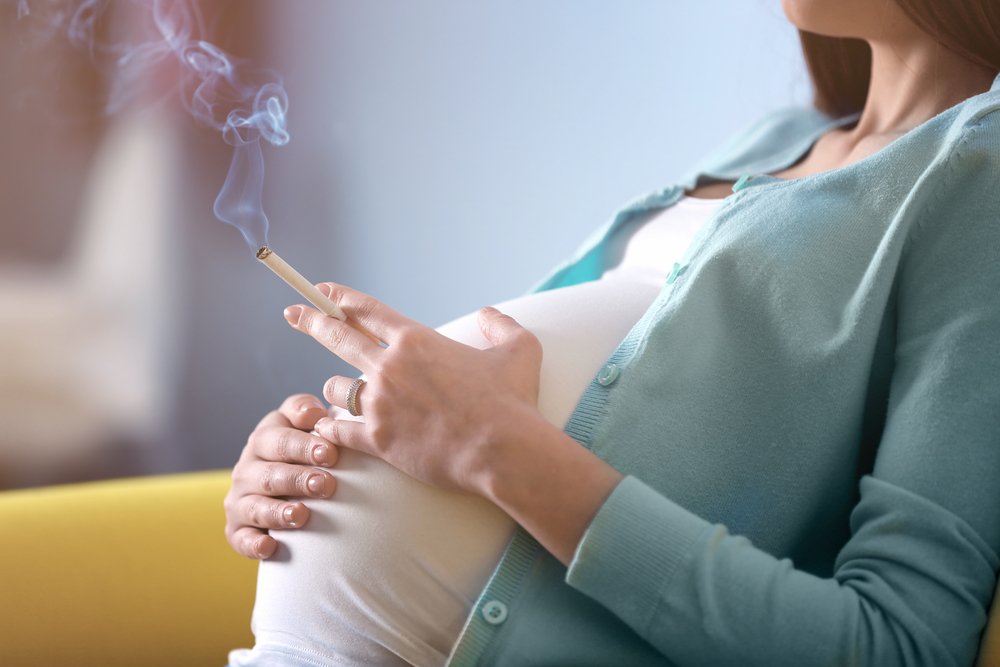 Очень часто у детей, чьи матери курили во время беременности, при рождении нарушены функции лёгких. Объясняется это нехваткой сурфактанта - специального вещества, которое препятствует спадению альвеол (мельчайших «пузырьков», структурных единиц лёгких), сохраняя их в развёрнутом состоянии.Дети курящих женщин (даже если во время беременности они воздерживались от курения), болеют чаще.Для ребенка один час в накуренной комнате равен выкуриванию десяти сигарет. Ребенок вдыхает больше табачного дыма, чем взрослый, поскольку совершает в два раза больше дыхательных движений в минуту.